Love Beauty School, Inc.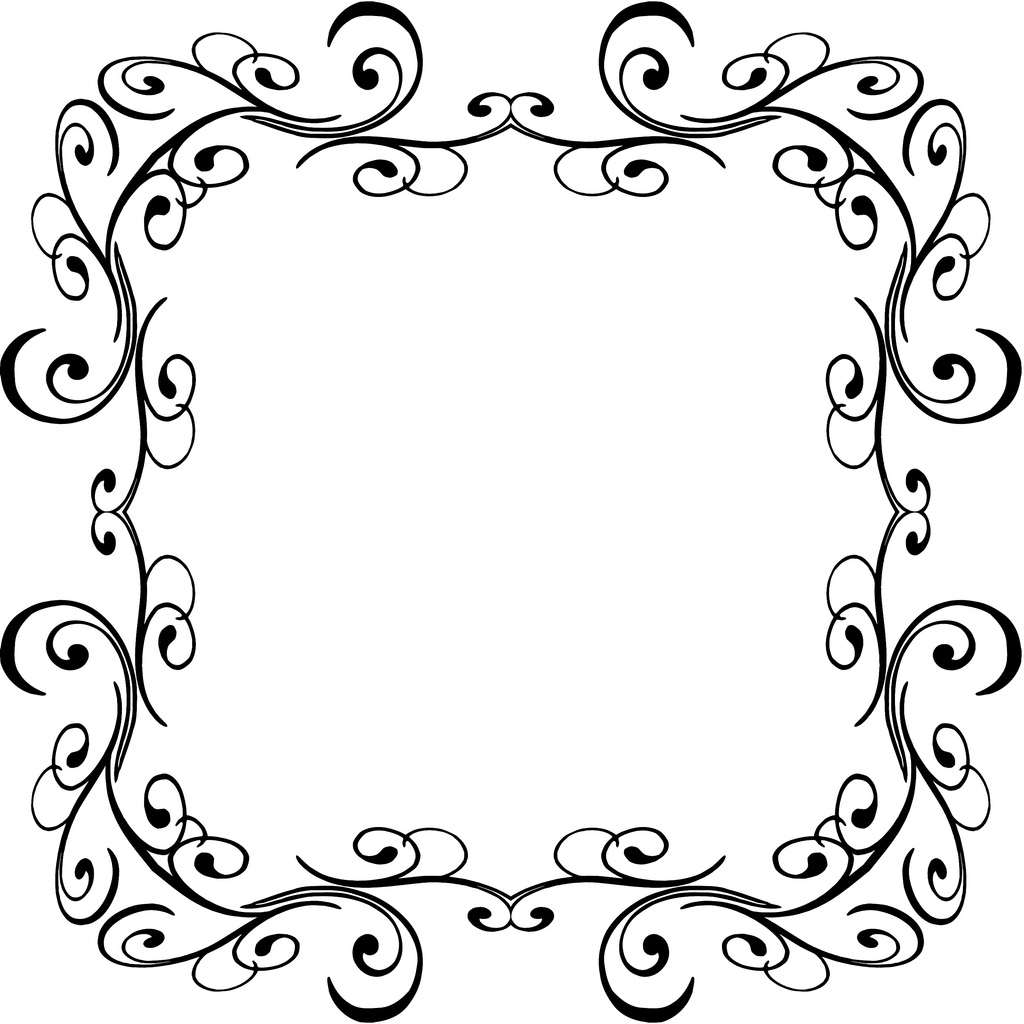 Scholarship ApplicationName:________________________________________________________________________Address:______________________________________________________________________ _____________________________________________________________________________Phone Number:________________________________________________________________Are you currently enrolled in High School if so What grade are you in?____________________________If you are not currently enrolled in high school do you have your Diploma or GED?__________________Do you have any transfer hours from any other school in Cosmetology?________________If so, how many?________________What are you looking for in a profession?_____________________________________________________________________________________________________________________________________________________________________________________________________________________________________________________Do you have any family in the Cosmetology field?_____________________________________________________Do you know anyone who has attended our school?________________If so, Who?__________________________What are you looking for in a school?____________________________________________________________________________________________________________________________________________________________Why do you think you should be chosen for this schlorship? Minimum of 100 Words! __________________________________________________________________________________________________________________________________________________________________________________________________________________________________________________________________________________________________________________________________________________________________________________________________________________________________________________________________________________________________________________________________________________________________________________________________________________________________________________________________________________________________________________________________________________________________________________________________________________________________________________________________________________________________________________________________________________________________________________________________________________________________________________________________________________________________________________________________________________________________________________________________________________________________________________________________________________________________________________________________________________________________________________________________________________________________________________________________________________________________________________________________________________________________________________________________________________________________________________________________________________________________________________________________________Signature_________________________________________________________ Date________________________